Методическая разработка практического занятия по электротехникедля студентов среднего профессионального образованияВыполнила преподаватель:  БПОУ ВО «Великоустюгский многопрофильный колледж»Ржанникова Елена НиколаевнаМетодическое указание по выполнению практического занятия «Расчет простейших электрических цепей»                                                                  (время на работу – 2 часа)1. Цели:- научить применять основные законы электротехники при расчете простейших электрических цепей; - изучить принципы построения простейших электрических цепей2. Содержание отчета (используя конспект, справочные материалы, учебную литературу):1. Составить таблицы:Таблица 1. Основные параметры электроприемниковТаблица 2 Условные обозначения электрических элементов в схемах2. Рассчитать значение силы тока, каждого электроприемника, по предложенным формулам.3. Вычертить на формате А3(миллиметровая бумага), условное расположение жилых помещений с приемниками, в соответствии с ГОСТом «Правила обозначения электрических элементов на схемах». Общие сведенияДанная работа рассчитана на тех, кто имеет познания в электротехнике в объеме колледжа, желает ознакомиться с применением электротехнических расчетов в некоторых случаях повседневной жизни.В электротехнике принято считать, что простая цепь – это цепь, которая сводится к цепи с одним источником и одним эквивалентным сопротивлением. К простым относят электрические цепи, которые содержат либо один источник электрической энергии, либо несколько находящихся в одной ветви электрической цепи.Данную работу, разработала для того, чтобы не было сухих расчетов, а студенты на живом примере (жилого помещения) могли применить знания, полученные на теоретических занятиях по электротехнике. Для обеспечения безопасности при эксплуатации бытовых электроприборов необходимо верно вычислить сечение питающего кабеля и проводки. Поскольку ошибочно выбранное сечение жил кабеля способно привести к возгоранию проводки из-за короткого замыкания. Это грозит возникновением пожара в здании.  Величина тока рассчитывается по мощности и необходима на этапе проектирования (планирования) жилища – квартиры, дома.От значения этой величины зависит выбор питающего кабеля (провода), по которому могут быть подключены приборы электропотребления к сети.Зная напряжение электрической сети и полную нагрузку электроприборов, можно по формуле вычислить силу тока, который потребуется пропускать по проводнику (проводу, кабелю). По его величине выбирают площадь сечения жил.Если известны электропотребители в квартире или доме, необходимо выполнить несложные расчёты, чтобы правильно смонтировать схему электроснабжения.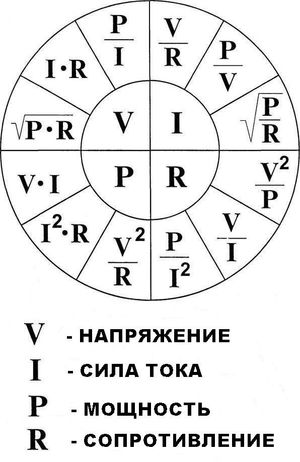 U - напряжение, В;  I - сила тока, А; P - мощность, Вт; R - электрическое сопротивление, Ом.Однофазная сеть напряжением 220 В.Сила тока I (в амперах, А) подсчитывается по формуле:I = P / U,где P – электрическая полная нагрузка (обязательно указывается в техническом паспорте устройства), Вт (ватт);U – напряжение электрической сети, В (вольт).Ниже в таблице представлены величины нагрузки типичных бытовых электроприборов и потребляемый ими ток (для напряжения 220 В). Сила тока дана для проверки, по ходу выполнения расчетов. (в приложении можно посмотреть более широкий список электроприборов, и их  величину нагрузки).На рисунке представлена схема устройства электроснабжения квартиры при однофазном подключении к сети напряжением 220 В.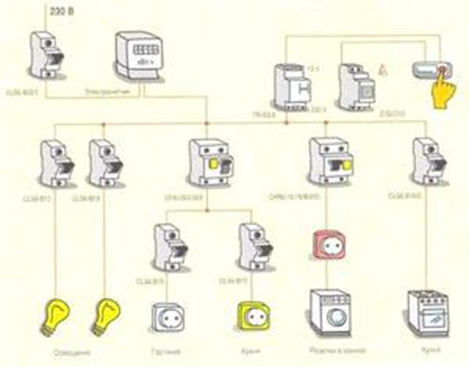 Как видно из рисунка, различные потребители электроэнергии подключены через соответствующие автоматы к электросчётчику и далее общему автомату, который должен быть рассчитан на нагрузку приборов, которыми будет оборудована квартира. Провод, который подводит питание, также должен удовлетворять нагрузке электропотребителей.Таблица – «Величины нагрузки»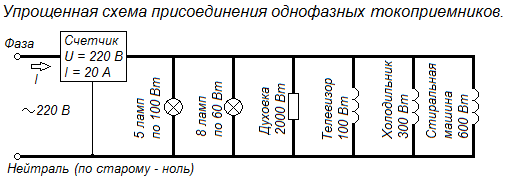 Однофазная сеть напряжением 220 ВВ доме имеются электроприборы:1. Для освещения дома установлены 5 электролампочек по 100 Вт каждая и 8 электролампочек мощностью 60 Вт каждая. 2. Электродуховка, мощностью 2 кВ или 2000 Вт. 3. Телевизор, мощностью 0,1 кВт или 100 Вт. 4. Холодильник, мощностью 0,3 кВт или 300 Вт. 5. Стиральная машина мощностью 0,6 кВт или 600 Вт. А так  же многие другие электроприборы (выбираются индивидуально).Нас интересует, какой ток будет протекать в каждом электроприемнике,  на вводе в наш дом или квартиру при одновременной работе всех вышеперечисленных электроприборов и не повредится ли наш электросчетчик, рассчитанный на ток 20 А?Расчет:Сила тока I (в амперах, А) подсчитывается по формуле, если известно электрическое сопротивление электроприемника:1. Рассчитать силу тока для каждого электрического приемника по закону Ома для участка цепи I= U/R,U - напряжение электрической сети, В (вольт).R- электрическое сопротивление (обязательно указывается в техническом паспорте устройства), Ом.Или по формуле через мощность:  Р = U*II = P / U,где P – электрическая полная нагрузка (обязательно указывается в техническом паспорте устройства), Вт;U – напряжение электрической сети, В.2. Определим электрическое сопротивление, если оно у нас неизвестно, по закону Ома для участка цепи:I= U/RR = U/I, где U – напряжение, В; I – ток, А.3. Определяем суммарную мощность всех приборов: 500 + 480 + 2000 + 100 + 300 + 600 = 3980 Вт  и т.д.4. Ток, протекающий в проводе при такой мощности определяется по формуле:где: I - ток в амперах (А);Р - мощность в (Вт); U - напряжение в (В);cos φ - коэффициент мощности (для бытовых электросетей можно принять 0,95).Подставим числа в формулу: І = 3980 /220 * 0,95 = 19,04 А Вывод: Счетчик выдержит, так как ток в цепи меньше 20 А.2. Строим таблицу с УГО электрических элементов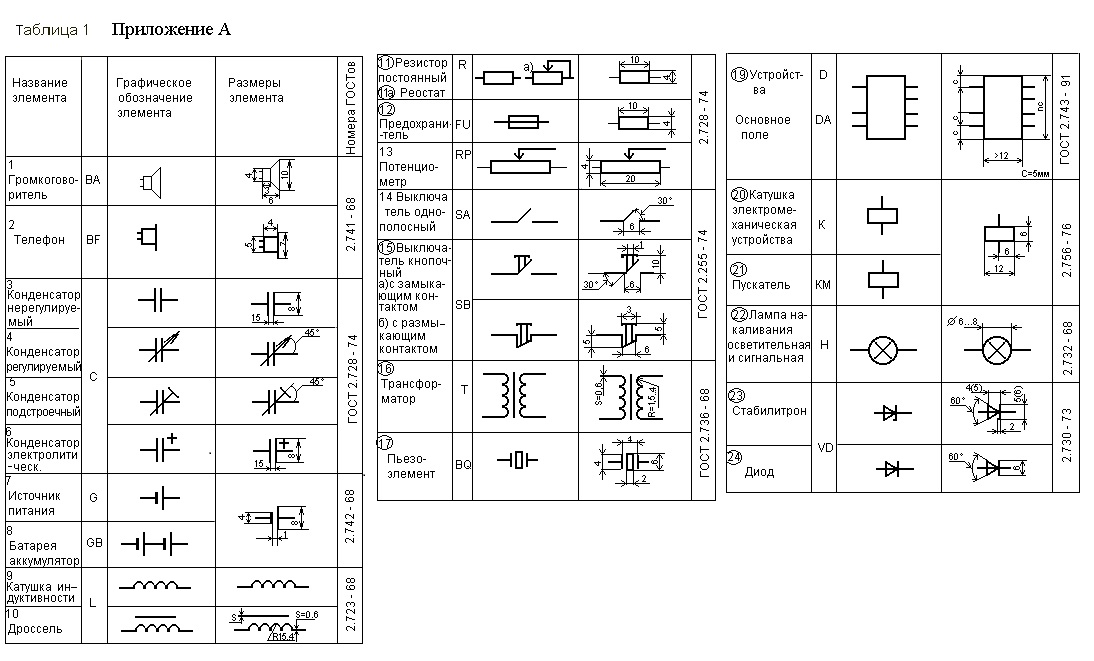 3. Строим схемуПример построения:Упрощенная схема присоединения однофазных токоприемников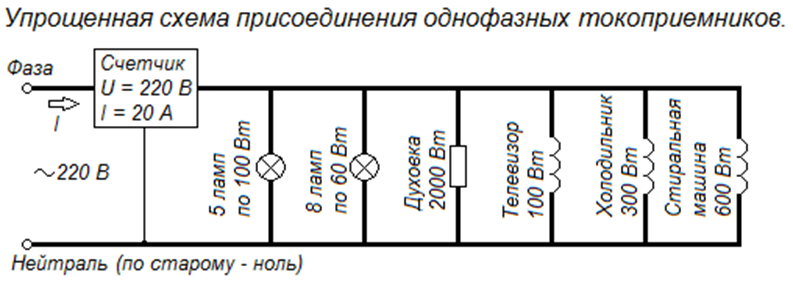 Каждый электроприемник (токоприемник) можно изобразить в виде электрического сопротивления (резистора).Выполнить   распределение электроприемников по  всему жилому помещению (взять конкретно жилое помещение).Взаключении, хочу предложить следующее:Заключительное задание, для тех кто прошел изучение тем провода, кабели, и их выбор; выбор автоматических выключателей, подборка УЗО (можно и дальше расширить тему для расчетов).Для усложнения задания, можно взять следующую схему: Можно взять и такую схему. Которая ближе будет для студентов – электромонтеров. И рассчитать в последующем порядке:а) проводки при однофазной схеме подключения квартиры для подбора провода при напряжении 220 В; б) выбор автоматов для квартирной сети, УЗО… и многое другое. Это лучше, чем сухой расчет задач.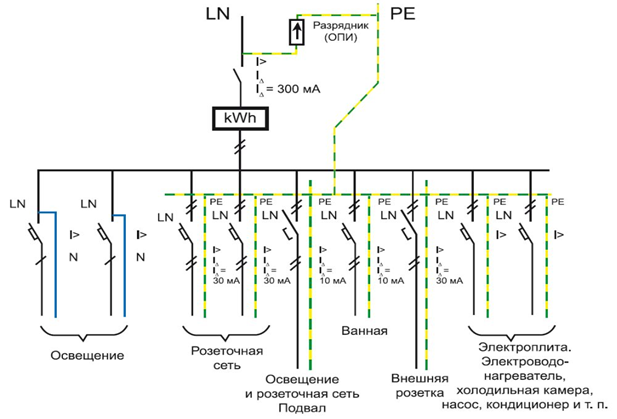 Список используемых источников:1. http://yandex.ru/clck/jsredir;2. http://electricolschool/info: Школа для электрика: об электротехнике и электронике;3. http://sovet-ingenera/com: Разводка электрики в квартире….4. http://elektrospets.ru/books-elektrotekhnika.php Библиотека бесплатных электронных книг для электрика, теория электротехники.5. Мартынова И.О. Электротехника: учебник/ И.О.Мартынова.-М.:КНОРУС,2015,- 304с.-(Среднее профессиональное образование).ЭлектроприборПотребляемая мощность, ВтСила тока, АСтиральная машина2000 – 25009,0 – 11,4Джакузи2000 – 25009,0 – 11,4Электроподогрев пола800 – 14003,6 – 6,4Стационарная электрическая плита4500 – 850020,5 – 38,6СВЧ печь900 – 13004,1 – 5,9Посудомоечная машина2000 — 25009,0 – 11,4Морозильники, холодильники140 — 3000,6 – 1,4Мясорубка с электроприводом1100 — 12005,0 — 5,5Электрочайник1850 – 20008,4 – 9,0Электрическая кофеварка6з0 — 12003,0 – 5,5Соковыжималка240 — 3601,1 – 1,6Тостер640 — 11002,9 — 5,0Миксер250 — 4001,1 – 1,8Фен400 — 16001,8 – 7,3Утюг900 — 17004,1 – 7,7Пылесос680 — 14003,1 – 6,4Вентилятор250 — 4001,0 – 1,8Телевизор125 — 1800,6 – 0,8Радиоаппаратура70 — 1000,3 – 0,5Приборы освещения20 — 1000,1 – 0,4